EWANGELIADla Dzieci12/02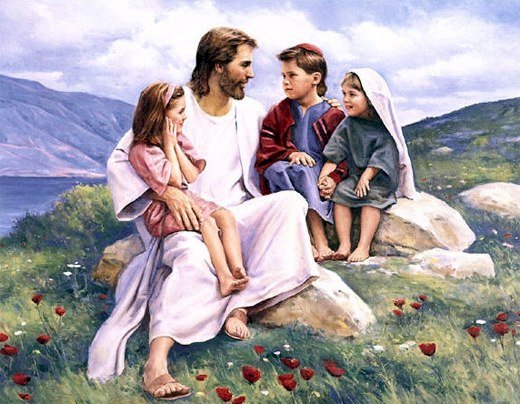 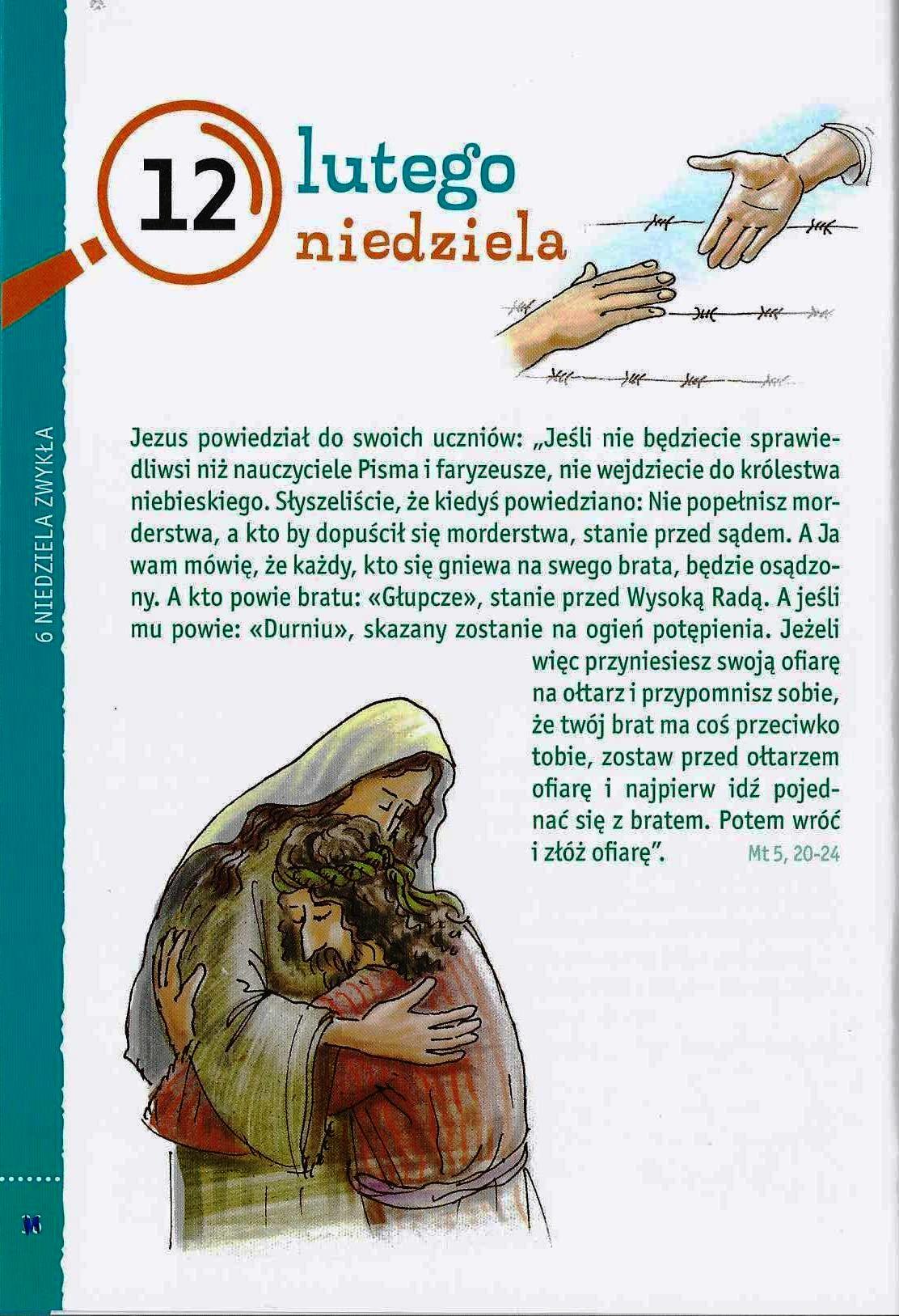 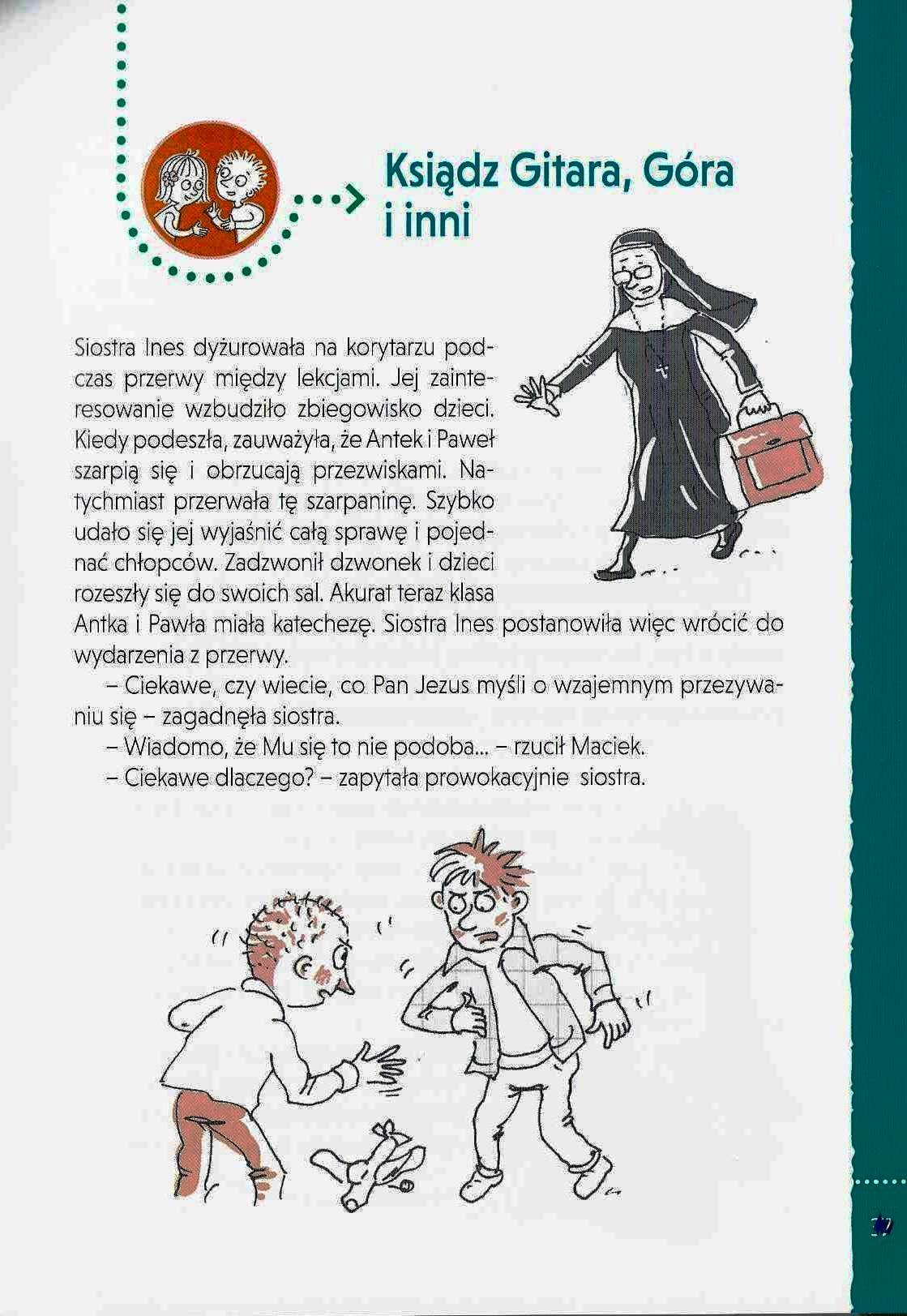 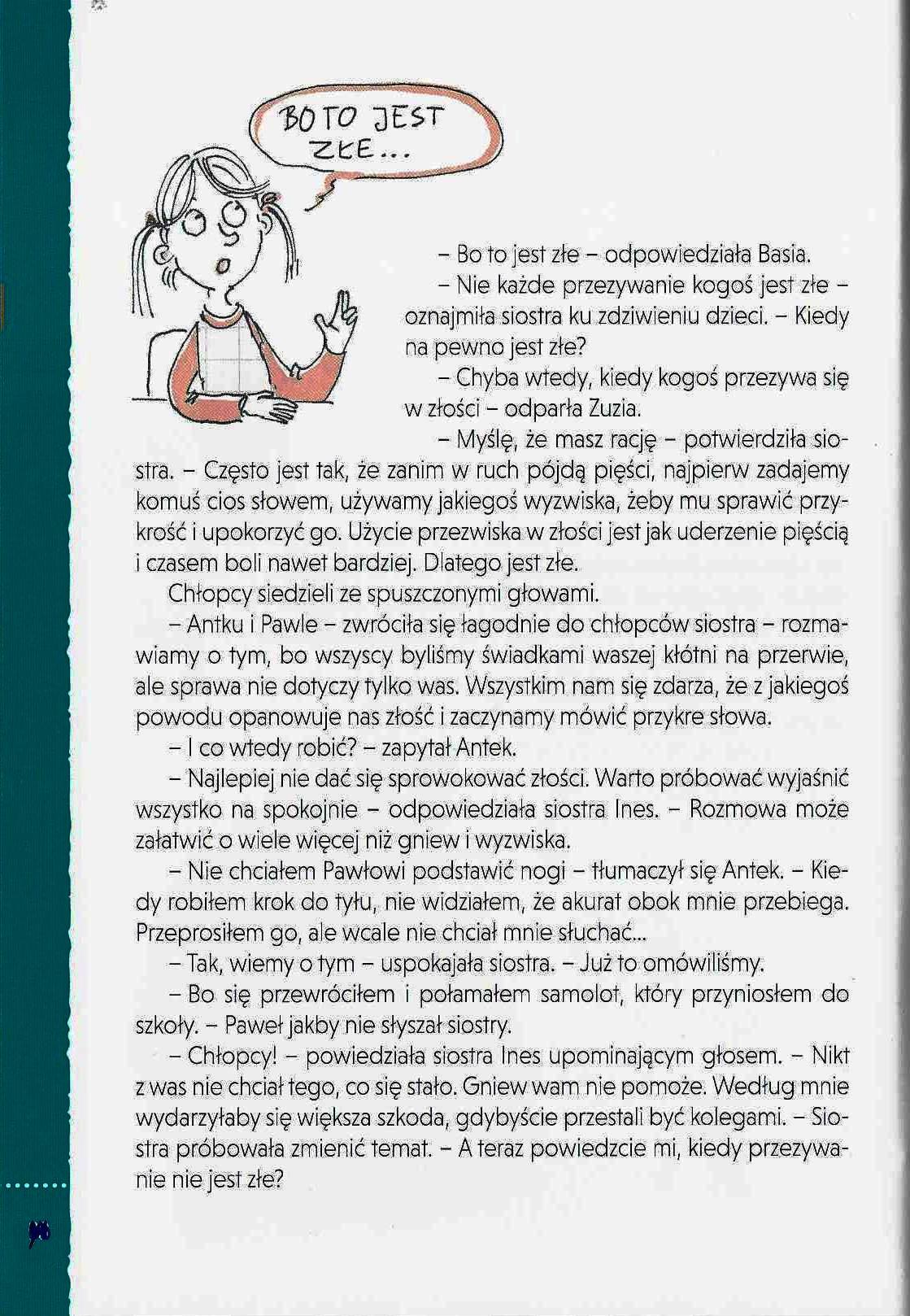 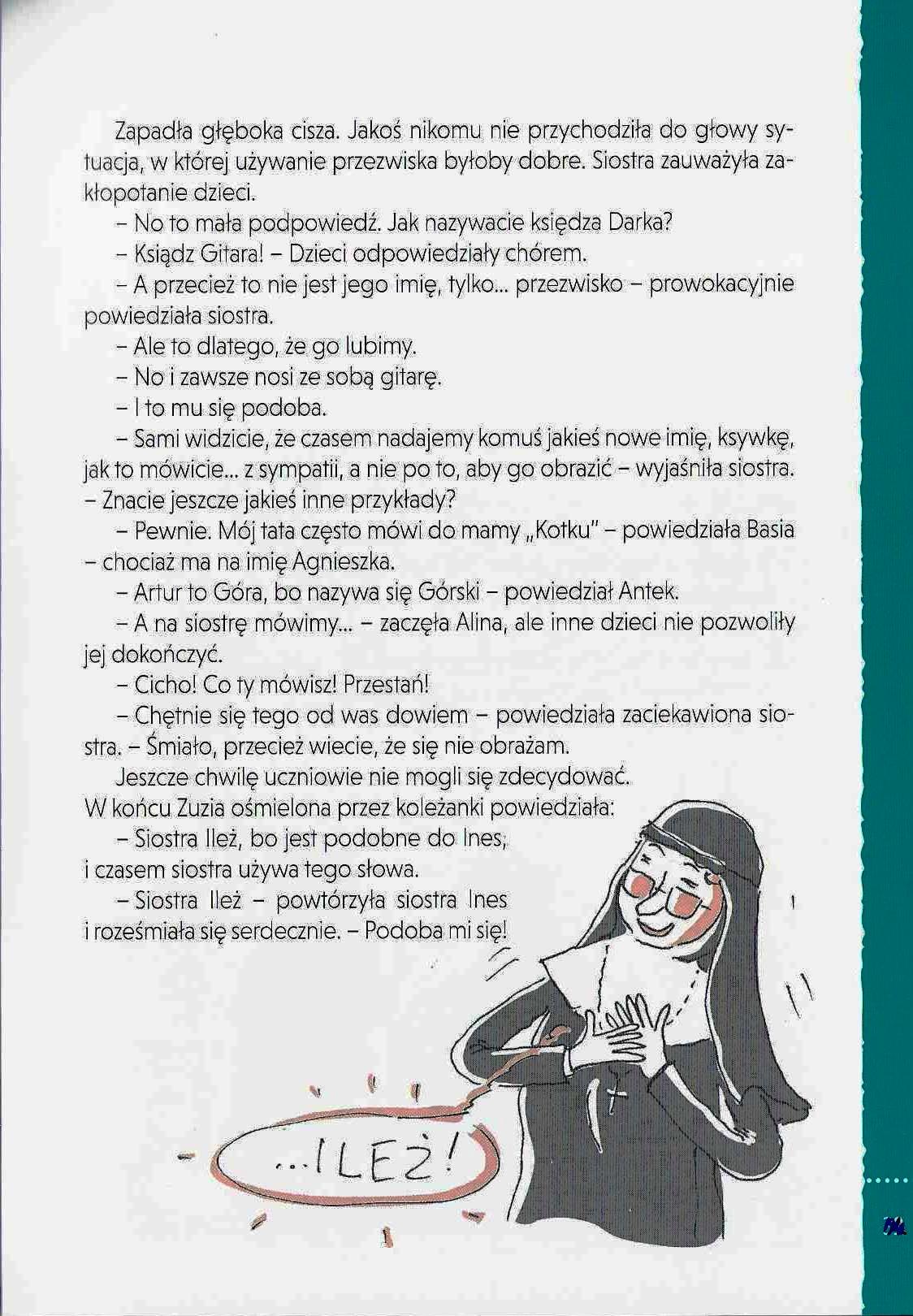 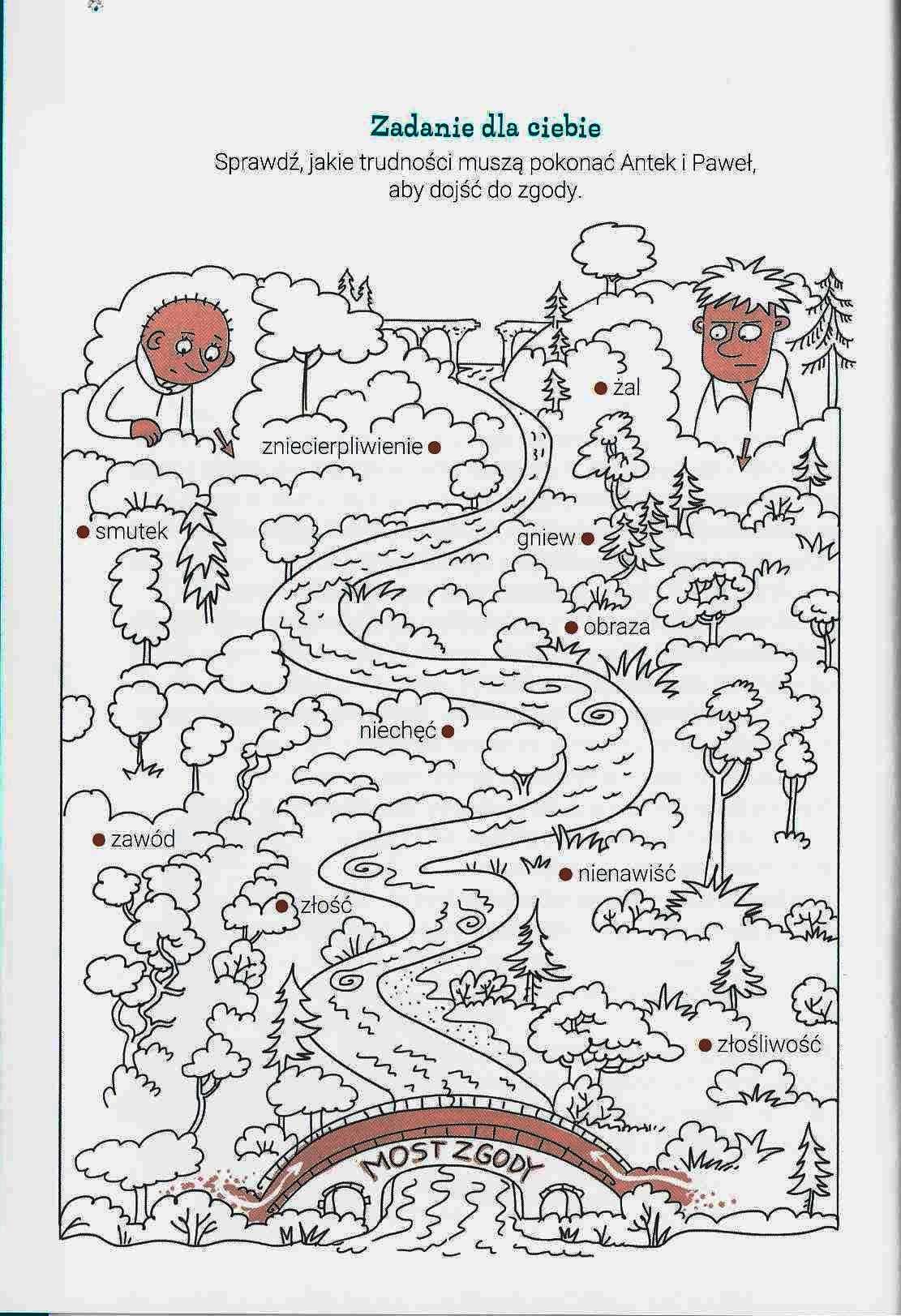 